Практико-ориентированное задание № 1 Для домашнего праздника необходимо украсить стол к чаю и кофе салфетками.Существуют специальные кольца для салфеток, при помощи которых можно быстро и красиво украсить стол. Вам предстоит придумать и изготовить декоративный элемент для фиксации салфеток, это может быть кольцо или другой элемент. Материалом для изготовления колец может быть ткань, атласные ленты, бисер, кружево, тесьма и другое. Вы сами можете выбрать материал, цвет, форму, стиль и создать неповторимые кольца для салфеток.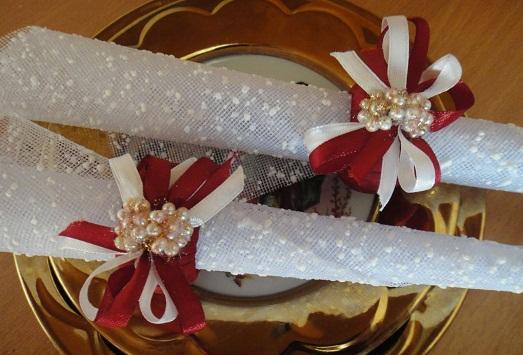 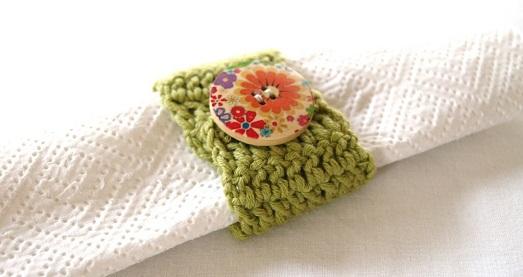 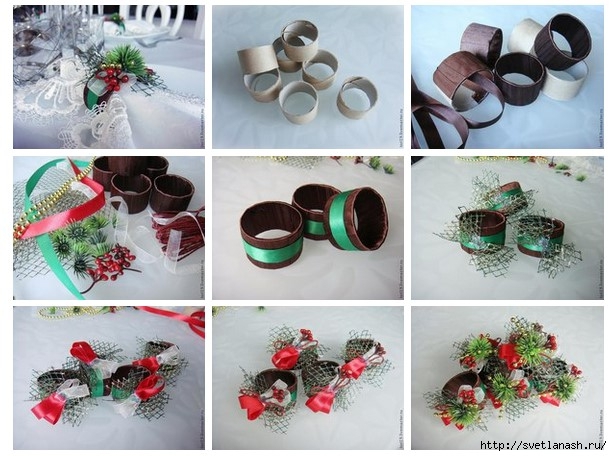 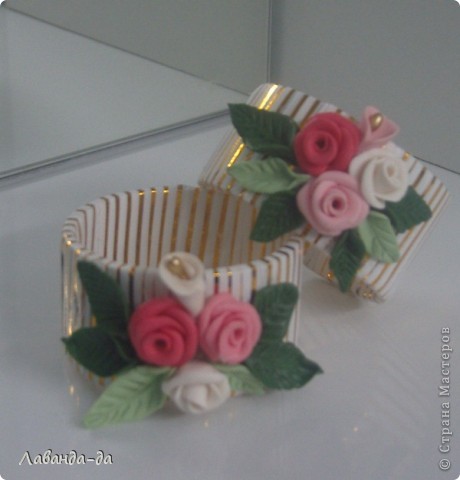 